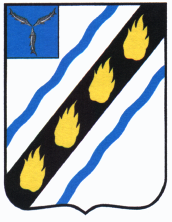 МЕЧЕТНЕНСКОЕ МУНИЦИПАЛЬНОЕ ОБРАЗОВАНИЕСОВЕТСКОГО   МУНИЦИПАЛЬНОГО РАЙОНАСАРАТОВСКОЙ   ОБЛАСТИ         СОВЕТ ДЕПУТАТОВ(третьего    созыва)РЕШЕНИЕот  27.04.2016 № 122          													            с.Мечетное	О согласовании тарифов ООО УК «Мечетное»по летнему поливу приусадебных участковв с. Мечетное на 2016 годРассмотрев заявление директора ООО УК «Мечетное» Сергеева В.В., руководствуясь Федеральным законом от 6 октября 2003 года №  131-ФЗ «Об общих принципах организации местного самоуправления в Российской Федерации» и Уставом Мечетненского  муниципального образования, Совет депутатов Мечетненского муниципального образования РЕШИЛ:1. Согласовать тарифы ООО УК «Мечетное»  по летнему поливу приусадебных участков на 2016 год технической водой согласно приложению.2. Настоящее решение вступает в силу со дня его принятия и подлежит официальному обнародованию в установленном порядке.Секретарь Совета депутатов				Е.А. ДюкареваПриложение № 1к решению Совета депутатов от  27.04.2016 № 122Т А Р И ФООО УК «Мечетное» по летнему поливу технической  водой на 2016 годВерно:Секретарь Совета депутатов                                                      Е.А. ДюкареваПлощадь земельного участкаПериод полива (сезон)Стоимость полива за одну сотку (рублей)Одна сотка садового и огородного участкас 12 мая по 15сентября168,76